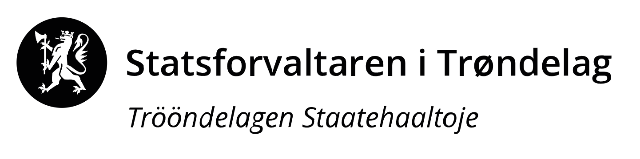         		7. februar 2023Saksbehandlar: 	Anders Monafmtlamo@statsforvalteren.noEndelege satsar regionale miljøtilskot Trøndelag 2022.Dei endelege satsane for regionalt miljøtilskot for 2022 er for dei fleste ordningane auka med 8 prosent frå foreløpige satsar. Grunnen til auken er at søknadsomfanget er litt mindre enn ramma for Trøndelag. Satsane er ikkje auka for ordningane "pollinatorsone" «grasdekt vassveg», «grasstripe i åker», «grasdekt kantsone», «spreiing av husdyrgjødsel vår og eller vekstsesong» og «klimarådgiving». Grunnen til at satsane her ikkje er auka, er avgrensa ramme og at Statsforvaltaren meiner at ordningane er prioriterteoritert med høge nok tilskot. Omsøkt tilskot høgare enn i 2021. Dei aller fleste ordningane har fått auka søking frå i fjor. Størst er auken på «pollinatorsonar» der det i 2021 vart innvilga tilskot til ca 120 km medan det for 2022 ser ut til å bli gitt tilskot til 270 km.  Det er og litt auke i husdyrgjødselordningane, og det er bra auke i  og avrenningsordningane. Her er vi spesielt fornøgd med auka areal til grasdekte vassvegar og at arealet som ikkje blir pløygd om hausten ser ut til å auke.  Vi hadde nok håpa at det skulle bli sådd meir fang vekstar enn det som er gjort og vi hadde håpa på auka omfang av klimarådgiving.  Endelege satsar har vore sendt på kort høyring til Trøndelag bondelag og til Nord- og Sør-Trøndelag bonde- og småbrukarlag. Tabell: Fordeling av regionalt miljøtilskot Trøndelag 2022 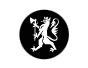 TemakronerKulturlandskap8 416 340Biologisk mangfold23 078 603Kulturminner og kulturmiljøer11 349 562Avrenning til vann 30 204 386Utslipp til luft27 062 094Plantevern639 668Beitelag6 250 065Klimarådgiving280 000Sum107 280 000Regionalt miljøtilskudd Trøndelag202120212021202220222022Enhetstk/daaendelig satstotalt     tilskuddomsøktEndelig satstotalt tilskuddSlått av verdifulle jordbrukslandskapØyer/ holmer, verna områderåder, setervollerdaa3191266848 80633843241 096 416Beiting av verdifulle jordbrukslandskap, innmarkØyer/ holmer, verna områderåder, setervollerdaa149181382 058 684158691842 919 896Beiting av verdifulle jordbrukslandskap utmarkØyer/ holmerstorfe/hest11553361 29510770275 114Øyer/ holmerSmåfe3492128446 9764149162672 138Drift av bratt areal 1:5daa143061702 432 020152652163 297 240Drift av bratt areal 1:3daa1992170338 6401646216355 536Slått av slåttemarkdaa3871172453 5643301 404463 320Slått av slåttemyrdaa911172106 652441 40461 776Skjøtsel av trua naturtyper0slåttdaa203206 400203787 560beitedaa65821811 191 34276232271 730 421Beite av kystlynghei   dyr3234170549 7804203216907 848Skjøtsel av biologisk verdifulle arealerslått daa3509266933 3942957324958 068beite daa83901978 138 3978722012410 815 280Friareal for gåsHøgt beitetrykkdaa24566921 699 55227798642 401 056Moderat beitetrykkdaa64413202 061 12064334002 573 200lavt beitetrykkdaa2914160466 2402761194535 634Underkultur korndaa14610715 6220151-Soner for pollinerende insekter sådd alene meter109628111 205 908255136102 551 360Soner for pollinerende insekter sådd sammen meter11163666 97814616573 080SetringBesøksseterseter19700001 330 0001380 0001 040 000Drift av seter   4-6 ukerseter83700005 810 000480 000320 000Drift av seter   4-6 uker med foredlingseter14800001 120 000895 000760 000Drift av seter  > 6 uker seter11675100 0007 500 000Drift av seter > 6 uker med foredlingseter 11115 0001 265 000Skjøtsel av automatisk freda kulturminnerbeitingdaa1118213238 1341003270270 810slåttdaa1251172146 5001381 404193 752Regionalt miljøtilskudd Trøndelag202120212021202220222022Enhetstk/daa  endelig satstotalt     tilskuddomsøktendelig satstotalt    tilskuddIngen jordarb om høsten, liten erosjonsrisiko, m/drogdaa165331011 669 833176081352 377 080Ingen jordarb om høsten, liten erosjonsrisiko u/ drogdaa41372692 854 668470871034 849 961Ingen jordarb om høsten, mid erosjonsrisiko m/drogdaa85751331 140 47594461731 634 158Ingen jordarb om høsten, mid erosjonsrisiko u/drogdaa18189851 546 065197601132 232 880Ingen jordarb om høsten. stor erosjonsrisikodaa121902342 852 460135152703 649 050Ingen jordarb om høsten, svært stor erosjonsrisikodaa1316288379 0081245324403 380Avrenning Andre områderåder98175108661Ingen jordarb om høsten, liten erosjonsrisiko m/drogdaa19551691 349 01919851971 925 547Ingen jordarb om høsten, liten erosjonsrisiko u/ drogdaa53473371 978 50158662653 813 030Ingen jordarb om høsten, mid erosjonsrisiko m/drogdaa108001011 090 800109001351 471 500Ingen jordarb om høsten, mid erosjonsrisiko u/drogdaa22000531 166 00023603761 793 828Ingen jordarb om høsten, stor erosjonsrisikodaa103252132 199 225105382482 613 424Ingen jordarb om høsten, svært stor erosjonsrisikodaa1843266490 2381714302517 628Grasdekt vannvei i åker, korn, prioriterte områdermeter937837346 9861503135526 085Grasdekt vannvei i åker, korn, andre områdermeter312837115 736678535237 475Grasdekt vannvei i åker, grønt og potet, prioriterte områdermeter037-159355 565Grasdekt vannvei i åker, grønt og potet, andre områdermeter037-035-Fangvekster prioriterte områderdaa367496352 7043864140540 960Fangvekster andre områderdaa481696462 3363861140540 540Grasstripe i åker korn, prioriterte områdermeter011-707107 070Grasstripe i åker korn, andre områdermeter22701124 970010-Grasstripe i grønsaker og potet, prioriterte områdermeter011-010-Grasstripe i åker grønsaker og potet, andre områdermeter011-010-Grasdekt kantsone åker, prioriterte områdermeter2169027585 6302232225558 050Grasdekt kantsone åker, andre områdermeter1545627417 3121882125470 525Grasdekt kantsone åker, grønt og potet, pri områdermeter4002710 8004002510 000Grasdekt kantsone åker, grønt og potet, andre områdermeter217275 85910662526 650Miljøvennlig spredning av husdyrgjødsel 0Bruk av tilførselsslanger daa131477435 653 511159506548 613 324Spredning vår og vekstsesongdaa246834276 664 518241018256 025 450Nedlegging/nedfellingdaa134495537 128 2351774767012 423 320Ugrasharving åkerdaa792664507 264734386631 498Mekanisk ugrasbekjemping i radkulturer150649 60095868 170Drift av beitelag 0Hest/storfèdyr967735338 695990649485 394Sau/geit dyr184464264 796 064174687335 764 671Klimarådgiving, to-til-en, høg satsstk8600048 000138 000104 000Klimarådgiving, en-til-en, lav satsstk240008 000246 000144 000Klimarådgiving, grupperådgiving stk8200016 000162 00032 000Sum077 934 516107 280 718